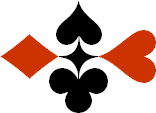 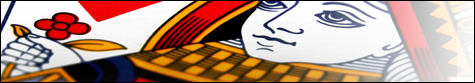 Serie 07 boekje 17 – West opent 2 SABied beide handen © Bridge Office Auteur: Thijs Op het Roodt

U bent altijd West en uw partner is Oost.Indien niet anders vermeld passen Noord en Zuid.Is het spelnummer rood dan bent u kwetsbaar.Wanneer oost of west past, is de bieding afgelopen.Na het eerste boekje vonden de cursisten dit zo leuk, dat ik maar de stoute schoenen heb aangetrokken en meerdere van deze boekjes ben gaan schrijven.

Het enthousiasme van de cursisten heeft mij doen besluiten om deze boekjes gratis aan iedereen die ze wil hebben, beschikbaar te stellen.

Ik heb bewust in eerste instantie geen antwoorden bij de boekjes gemaakt. Maar op veler verzoek toch met antwoorden.Ik zou het waarderen, wanneer u mijn copyright zou laten staan.

Mocht u aan of opmerkingen hebben, laat het mij dan weten.Ik wens u veel plezier met deze boekjes.
1♠AV10Noord

West     OostZuid♠B84B84♥AV94Noord

West     OostZuid♥H852H852♦84Noord

West     OostZuid♦A9A9♣AHB3Noord

West     OostZuid♣954295422020888
Bieding West

Bieding West
Bieding Oost
Bieding Oost
Bieding Oost
11223344556677889910102♠AH7Noord

West     OostZuid♠B832B832♥A2Noord

West     OostZuid♥HH♦AB862Noord

West     OostZuid♦HV10HV10♣AB2Noord

West     OostZuid♣1098631098632121999
Bieding West

Bieding West
Bieding Oost
Bieding Oost
Bieding Oost
11223344556677889910103♠AHNoord

West     OostZuid♠V975V975♥HV5Noord

West     OostZuid♥AB4AB4♦AVB3Noord

West     OostZuid♦10971097♣ V1087Noord

West     OostZuid♣6546542121777
Bieding West

Bieding West
Bieding Oost
Bieding Oost
Bieding Oost
11223344556677889910104♠AHV2Noord

West     OostZuid♠B95B95♥A107Noord

West     OostZuid♥H85H85♦A4Noord

West     OostZuid♦V853V853♣A762Noord

West     OostZuid♣HB3HB32121101010
Bieding West

Bieding West
Bieding Oost
Bieding Oost
Bieding Oost
11223344556677889910105♠AVNoord

West     OostZuid♠8654286542♥A1085Noord

West     OostZuid♥HB4HB4♦AH76Noord

West     OostZuid♦V54V54♣AB8Noord

West     OostZuid♣1031032222666
Bieding West

Bieding West
Bieding Oost
Bieding Oost
Bieding Oost
11223344556677889910106♠HVB7Noord

West     OostZuid♠A8632A8632♥AV4Noord

West     OostZuid♥9595♦106Noord

West     OostZuid♦H82H82♣AHV2Noord

West     OostZuid♣B74B742121888
Bieding West

Bieding West
Bieding Oost
Bieding Oost
Bieding Oost
11223344556677889910107♠AH72Noord

West     OostZuid♠9393♥AV3Noord

West     OostZuid♥654654♦A43Noord

West     OostZuid♦HV6HV6♣H54Noord

West     OostZuid♣VB1072VB10722020888
Bieding West

Bieding West
Bieding Oost
Bieding Oost
Bieding Oost
11223344556677889910108♠AV4Noord

West     OostZuid♠B62B62♥AHB7Noord

West     OostZuid♥1095310953♦VB85Noord

West     OostZuid♦A9A9♣H7Noord

West     OostZuid♣A1096A10962020999
Bieding West

Bieding West
Bieding Oost
Bieding Oost
Bieding Oost
11223344556677889910109♠B3Noord

West     OostZuid♠A106A106♥AH3Noord

West     OostZuid♥VB108VB108♦AVB85Noord

West     OostZuid♦106106♣AB7Noord

West     OostZuid♣H1084H10842020101010
Bieding West

Bieding West
Bieding Oost
Bieding Oost
Bieding Oost
112233445566778899101010♠VB4Noord

West     OostZuid♠H62H62♥HB10Noord

West     OostZuid♥A873A873♦AHV4Noord

West     OostZuid♦1098610986♣HV10Noord

West     OostZuid♣76762121777
Bieding West

Bieding West
Bieding Oost
Bieding Oost
Bieding Oost
1122334455667788991010